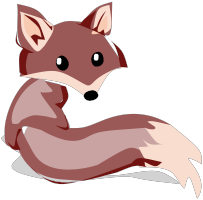 Sage Kindergarten Supply ListBoys- 1 box of sandwich size baggiesGirls- 1 box of gallon size baggies 1 Bottle of Hand Sanitizer4 boxes of 24-count crayons8 glue sticks1 pencil box- not a soft pencil pouch*2 packages fine point Expo dry erase markers1 Plastic Folder1 pair of child scissors1 Dry Erase Eraser1 Set of Headphones to be kept at school (NO ear buds)1 pack of Ticonderoga pencils1 box of tissues First Grade Supply List1 package Ticonderoga #2 lead yellow pencils (not the fat pencils) 2 large boxes of Kleenex  (girls only)2 plastic pocket folders with bottom pockets only1 red plastic folder with prongs2 boxes of 24 count crayons1 pair of children’s scissors (labeled with student’s name)10-12 glue sticks 1 5”x 8” crayon/pencil box with lid (labeled with student’s name) Please no zipper pouches1 box Quart sized baggies (girls only)1 box gallon sized baggies (boys only)8 black chisel tip dry erase markers (expo brand)1 canister of Clorox wipes (boy only)1 pair of sturdy headphones, no ear buds (labeled with student’s name)Please NO mechanical pencils or ink pens2nd Grade Supply List24 crayons4 glue sticks4 plastic pocket folders1 pair of scissors4 black expo dry erase markers24 pencils (yellow, #2 only please)1 small school box (plastic, no locks or zippers)8 markers (optional)1 box of Kleenex1 Headphones or earbuds1 bottle of hand sanitizer 1 box of gallon zip lock bags- girls1 box of quart zip lock bags – boys3rd Grade Supply List*1 package of 12 yellow #2 pencils (Ticonderoga and Dixon work well.)1 5”x 8” plastic pencil box, no locks please1 package of wide-ruled loose-leaf paper1 box 24 count crayons and/or 1 box 24 count colored pencils1 large glue stick4 black expo markers3 plastic pocket folders (solid colored if possible)inch/centimeter rulerbox of Kleenex*Because desk space is limited, please do not send more supplies than listed.  Additional supplies will be sent home if needed.Please do not put names on any supplies unless the list says to.  Thank you!!!Lista de Útiles Escolarea de Kindergarten SAGENiños- 1 caja de bolsitas tamaño Niñas- 1 caja de bolsitas tamaño galón 1 botella de desinfectante para manos 4 cajas de crayones de 24 unidades 8 barras de pegamento1 caja para lápices, no un estuche blando para lápices *2 paquetes de marcadores de borrado en seco Expo de punta fina1 Carpeta de plástico1 par de Tijeras para niños1 borrador de borrado en seco1 Juego auriculares para guardar en la escuela (NO ear buds)1 paquete de lápices Ticonderoga 1 caja pañuelos  Lista de Útiles Escolares de Primer Grado 1 paquete de lápices amarillos de mina Ticonderoga #2 (no lápices gruesos) 2 cajas grandes de Kleenex (solo para niñas)  2 carpetas de plástico con bolsillos en la parte inferior solamente  1 carpeta roja con prongs2 cajas de crayones de 24 unidades1 par de Tijeras para niños (etiquetadas/marcadas con el nombre del niño 10-12 barras de pagamento 1 caja de crayones/lápices de 5” x 8” con tapa (etiquetada con el nombre del estudiante) Por favor, no bolsas con cremallera 1 caja de bolsitas de un cuarto de galón (solo para niñas)1 caja de bolsitas de un galón (solo para niños)8 marcadores negros de borrado en seco con punta de cincel (marca Expo)1 bote de toallitas Clorox (solo para niños)1 par de auriculares resistentes, no tapones para los oídos (ear buds) (etiquetados con el nombre del estudiante)Por favor no lápices mecánicos o bolígrafos de tinta Lista de Útiles Escolares de 2do Grado  24 crayones4 barras de pegamento4 carpetas de plástico de bolsillo 1 par de tijeras4 marcadores Expo negros de borrado en seco24 lápices (amarillos, #2 solamente por favor)1 caja escolar pequeña (plástica, sin candados ni cremalleras)8 marcadores (opcional)1 caja de Kleenex1 Auriculares o audífonos 1 botella de desinféctate para manos 1 caja de bolsas Zip lock de un galón - niñas1 caja de bolsas Zip lock de un cuarto de galón – niñosLista de tiles de 3er Grado *1 paquete de 12 lápices amarillos #2 (Ticonderoga y Dixon funcionan bien).1 caja de lápices de plástico de 5”x8”, sin candados, por favor 51 paquete de hojas sueltas de renglón ancho  1 caja crayones de 24 unidades y/o 1 caja de lápices de colores de 24 unidades 1 barra de pegamento grande4 marcadores expo negros3 carpetas de plástico con bolsillo (de color solido si es posible)Regla de pulgadas /centímetros Caja de Kleenex*Debido a que el espacio en el escritorio es limitado, no envíe más suministros de los enumerados. Suministros adicionales serán enviados a casa si es necesario.Por favor, no ponga nombres en ningún material a menos que la lista lo indique. ¡Gracias!